Dear Parents, Every Friday your child will have a spelling test to assess mastery of phonetic skills and spelling patterns taught and practiced throughout the week.  At this time, they will be graded on Words and Diagnostic Words only. The diagnostic words are words that follow the same spelling patterns as words on their list.  This helps assess if your child can transfer their knowledge of the spelling sounds/patterns rather than memorizing words. 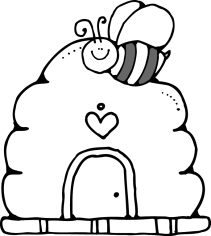 Thank you for your support,                                      Ms. Kiser